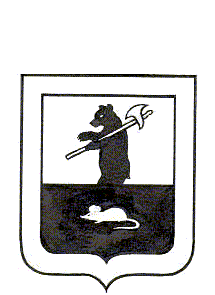 МУНИЦИПАЛЬНЫЙ СОВЕТ ГОРОДСКОГО ПОСЕЛЕНИЯ МЫШКИНРЕШЕНИЕОтчет о работе Главы и Администрациигородского  поселения  Мышкин за 2016 годПринято Муниципальным Советомгородского поселения Мышкин«27 » июня  2017 годаРуководствуясь Федеральным законом от 06.10.2003  № 131 – ФЗ «Об общих принципах организации местного самоуправления в Российской Федерации» и Уставом городского поселения Мышкин Мышкинского муниципального района Ярославской области, заслушав отчет Главы и Администрации городского поселения Мышкин  о результатах  деятельности за 2016 год,Муниципальный Совет городского поселения Мышкин РЕШИЛ:1. Отчет о работе Главы и Администрации городского поселения Мышкин за 2016 год принять к сведению и признать работу удовлетворительной.	2.  Настоящее решение разместить на официальном сайте Администрации городского поселения Мышкин и опубликовать в газете «Волжские зори». 	3. Настоящее  решение вступает в силу с  момента подписания.Глава городского                                     Председатель Муниципального Советапоселения Мышкин                  	  городского поселения Мышкин__________________Е.В. Петров	      __________________  Р.С. Шувалов«27 » июня 2017 года  №  12      